DECLARACIÓN JURADA - Formulario de Presentación de CertiﬁcadoSeñoresSecretaria de Comercio InteriorDirección Nacional de Reglamentos Técnicos S___________/___________DRef.: Resolución ex S.I.C. y M. N° 163/2005Buenos Aires,Por la presente, la empresa cuya razón social es , C.U.I.T. N° , cuya actividad económica primaria es , actividad económica secundaria , con domicilio legal en , Código Postal , Correo Electrónico , representada por , con D.N.I. N° , desempeñando el cargo de , manifiesta con carácter de DECLARACIÓN JURADA, que la información contenida en este formulario es veraz y exacta, que los datos concuerdan con los que figuran en la copia del certificado adjunto, y que la mercadería cuyas características se detallan cumplen con los requisitos esenciales de seguridad.La empresa se compromete a informar si se efectúa un cambio de depósito, dentro de las 48 (cuarenta y ocho) horas siguientes de producido.La información presentada es en carácter de declaración jurada conformada por datos verídicos. Ante cualquier falseamiento, incumplimiento o adulteración de la presente, la empresa será pasible de sanción en el marco del Decreto N° 274/2019 y en sus normas complementarias, modificatorias y accesorias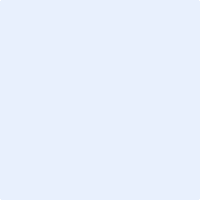 *Campos obligatorios1.Campos obligatorios para Sistema de Certificación por Marca y Tipo.2 Campos obligatorios para Sistema de Certificación por Lote.ENTIDAD CERTIFICADORA*:N° DE CERTIFICADO*:FECHA DE EMISIÓN DEL CERTIFICADO*:SISTEMA DE CERTIFICACIÓN*:FECHA DE VENCIMIENTO DEL CERTIFICADO*:NORMAS CERTIFICADAS*:CANTIDAD DE PRODUCTOS QUE CONTIENE EL LOTE2:INTERVALO DE NÚMEROS DE SERIE QUE CONTIENE EL LOTE2:LABORATORIO INTERVINIENTE*:N° DE ENSAYO*:PRODUCTO/S O FAMILIA/S*:POSICIÓN ARANCELARIA (a nivel de 12 dígitos/SIM)*:MARCA/S*:MODELO/S*:CARACTERÍSTICAS TÉCNICAS DEL PRODUCTO*:PAÍS DE ORIGEN*:DOMICILIO DEL DEPÓSITO O FÁBRICA*:LOCALIDAD DEL DEPÓSITO O FÁBRICA*:PROVINCIA DEL DEPÓSITO O FÁBRICA*:N° DE INSCRIPCIÓN AL R.U.M.P.*:N° DE EXPEDIENTE “S.D.U” (si aplica)*:N° DE EXPEDIENTE ORIGINAL (en caso de renovación/cesión/extensión)*: